***Per ulteriori informazioni/Za več informacijsecap@regione.fvg.itwww.ita-slo/secap, TWITTER@SECAPproject 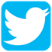  FACEBOOK@SECAPproject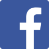 COMUNICATO STAMPADEL 7/03/2022Mercoledì 30 marzo 2022 dalle 10.00 alle 13 .00 si terrà l’incontro online (Piattaforma ZOOM)"Empowering Sustainable Energy and Climate Action Plans (SECAP) in a wide cross border area"evento organizzato nell'ambito del progetto Interreg Italia Slovenia "SECAP", finalizzato a diffondere i risultati di progetto e a raccordarsi con azioni di ampio respiro europeo in tema di energia e clima, quali quelle del Covenant of Mayors.A seguito dei saluti di benvenuto di Massimo Canali, Direttore Centrale Difesa dell’ambiente, Energia e Sviluppo sostenibile, Nicolò Tudorov (Regione Autonoma Friuli-Venezia Giulia, RAFVG) e Ivana Kacafura (Agenzia Per L'energia di Nova Gorica, GOLEA) approfondiranno l'importanza di SECAP nell'ambito delle strategie regionali per il clima. Denis Maragno (Università IUAV di Venezia) esporrà i nuovi approcci sviluppati con il progetto per la valutazione della vulnerabilità ai cambiamenti climatici e il suo ruolo nelle strategie di adattamento a livello di territori transfrontalieri, mentre Nicola Holodkov (AREA Science Park)  approfondirà le metodologie sviluppate nell'ambito del progetto per favorire l'adattamento ai cambiamenti climatici.Sarà poi la volta dei comuni che hanno beneficiato del progetto "SECAP" nell'elaborazione dei Piani di Azione per l'energia e il Clima: guidati da ČrtomirKurnik (Agenzia per l'energia della Gorenjska, LEAG), Tadej Beočanin, sindaco del comune di Ajdovščina e Chiara Puntar, Consigliera Delegata ai Progetti Comunitari del Comune di Duino Aurisina porteranno la loro esperienza maturata in questi tre anni di progetto.Davide Cassanmagnago (Covenant of Mayors) illustrerà le nuove strategie ed obiettivi del Covenant of Majors e le nuove fonti di finanziamento EU sul Clima riservate ai comuni. AGENDA: https://www.unioncamereveneto.it/wp-content/uploads/2022/02/EMPOWERING-SECAPS-30.3.22.pdfPARTECIPAZIONE: gratuitaISCRIZIONE: https://registrazioni.unioncamereveneto.it/575948TISKOVNO SPOROČILO Z DNE 7/03/2022V sredo 30.3.2022 od 10.00 do 13.00bo potekalo srečanje preko spletne platforme (ZOOM)"Krepitev izvajanja Akcijskih načrtov za trajnostno energijo in podnebje (SECAP) na širšem čezmejnem območju"Dogodek bo organiziran v okviru projekta Interreg Italija Slovenija "SECAP", katerega cilj je širjenje trajnostne rabe energije in prilagajanja na podnebne spremembe ter povezovanje z evropskimi energetskimi in podnebnimi akcijami, kot je Konvencija županov.Po pozdravnem nagovoru g. Massimo Canali, direktorja za obrambo okolja, energetiko in trajnostni razvoj regije RAFVG, bosta Nicolò Tudorov (Avtonomna regija Furlanija-Julijska krajina, RAFVG) in Ivana Kacafura (Goriška lokalna energetska agencija, Nova Gorica, GOLEA) predstavila pomen SECAP v podnebnih strategijah.Denis Maragno (Univerza IUAV v Benetkah) bo predstavil nove pristope, ki so bili razviti znotraj projekta, za oceno ranljivosti na podnebne spremembe in njihovo vlogo v strategijah prilagajanja na čezmejni ravni, Nikola Holodkov (AREA Science Park) pa bo podrobneje prikazal razvite metodologije v okviru projekta za spodbujanje prilagajanja na podnebne spremembe.Črtomir Kurnik (Lokalna energetska agencija Gorenjske, LEAG) bo prikazal vključenost teritorija in pozitivne učinke SECAP na različnih segmentih delovanja občin. Sledil bo Davide Cassanmagnago (Konvencija županov) s predstavitvijo nove strategije in ciljev Konvencije županov in novih virov podnebnega financiranja EU, rezerviranih za občine.Nato bodo na vrsti občine, katere so preko projekta "SECAP" pridobile Akcijske načrte za energetiko in podnebje. Svoje izkušnje, pridobljene v teh treh letih projekta, bodo z nami delili župan Občine Ajdovščina, Tadej Beočanin in Chiara Puntar, svetnica za skupnostne projekte Občine Devin AurisinaDNEVNI RED: https://www.unioncamereveneto.it/wp-content/uploads/2022/02/EMPOWERING-SECAPS-30.3.22.pdf UDELEŽBA: brezplačnaPRIJAVA: https://registrazioni.unioncamereveneto.it/575948